IV. Faculty and StaffFaculty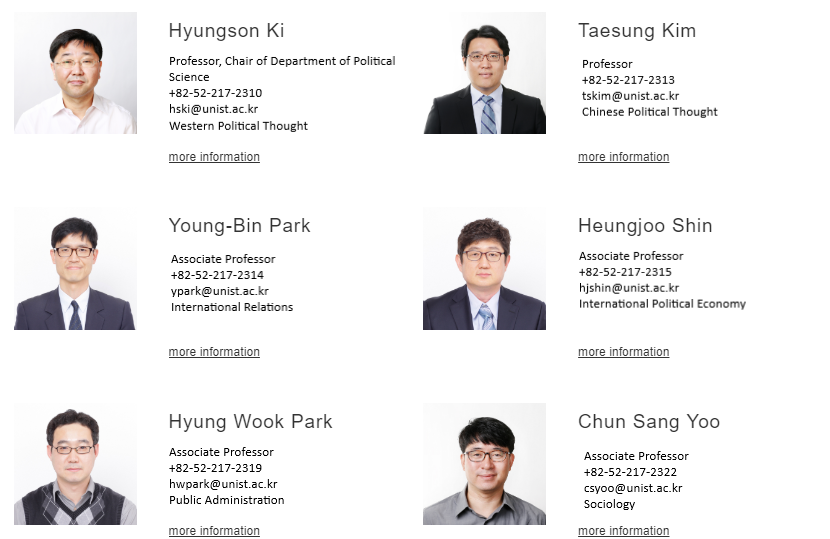 Staff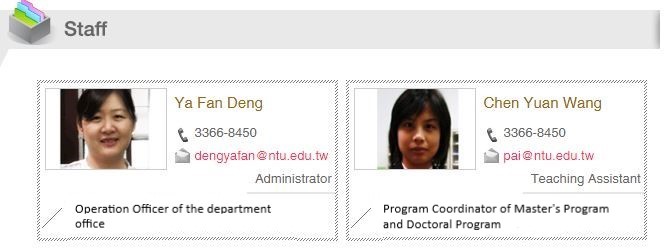 